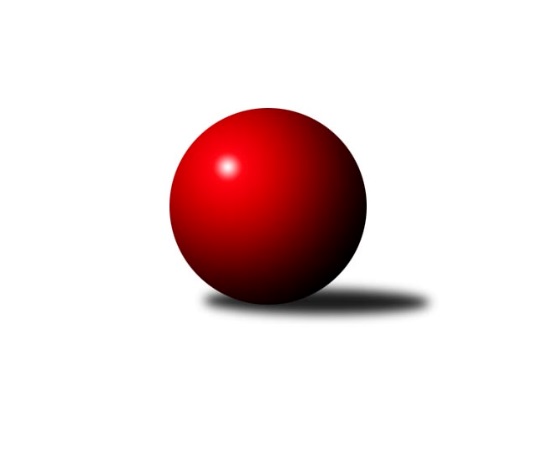 Č.13Ročník 2021/2022	1.5.2024 Meziokresní přebor-Bruntál, Opava 2021/2022Statistika 13. kolaTabulka družstev:		družstvo	záp	výh	rem	proh	skore	sety	průměr	body	plné	dorážka	chyby	1.	KK Rýmařov ˝C˝	13	11	0	2	92 : 38 	(32.0 : 24.0)	1654	22	1166	488	35.2	2.	TJ Sokol Chvalíkovice ˝B˝	13	10	0	3	97 : 33 	(55.5 : 24.5)	1643	20	1167	475	38.5	3.	TJ  Břidličná ˝C˝	13	9	0	4	72 : 58 	(22.5 : 29.5)	1548	18	1105	443	45.4	4.	TJ Horní Benešov ˝E˝	13	6	0	7	55 : 75 	(25.5 : 48.5)	1527	12	1081	446	40.2	5.	TJ Opava ˝D˝	13	5	0	8	62 : 68 	(20.0 : 26.0)	1578	10	1100	478	41.8	6.	TJ Břidličná ˝B˝	13	5	0	8	56 : 74 	(26.5 : 27.5)	1526	10	1093	433	42.7	7.	TJ Opava ˝E˝	13	3	0	10	44 : 86 	(30.0 : 20.0)	1510	6	1088	422	55	8.	KS Moravský Beroun B	13	3	0	10	42 : 88 	(28.0 : 40.0)	1498	6	1079	418	50.1Tabulka doma:		družstvo	záp	výh	rem	proh	skore	sety	průměr	body	maximum	minimum	1.	TJ Sokol Chvalíkovice ˝B˝	6	6	0	0	54 : 6 	(32.0 : 10.0)	1637	12	1671	1603	2.	TJ  Břidličná ˝C˝	7	6	0	1	48 : 22 	(14.0 : 12.0)	1586	12	1620	1493	3.	KK Rýmařov ˝C˝	6	5	0	1	44 : 16 	(11.0 : 7.0)	1705	10	1771	1610	4.	TJ Břidličná ˝B˝	7	5	0	2	46 : 24 	(17.5 : 6.5)	1617	10	1668	1533	5.	TJ Opava ˝D˝	7	3	0	4	38 : 32 	(8.0 : 6.0)	1596	6	1670	1533	6.	TJ Horní Benešov ˝E˝	6	3	0	3	23 : 37 	(12.5 : 23.5)	1628	6	1717	1534	7.	KS Moravský Beroun B	7	2	0	5	30 : 40 	(24.0 : 26.0)	1564	4	1675	1442	8.	TJ Opava ˝E˝	6	2	0	4	24 : 36 	(20.0 : 10.0)	1497	4	1551	1423Tabulka venku:		družstvo	záp	výh	rem	proh	skore	sety	průměr	body	maximum	minimum	1.	KK Rýmařov ˝C˝	7	6	0	1	48 : 22 	(21.0 : 17.0)	1644	12	1730	1590	2.	TJ Sokol Chvalíkovice ˝B˝	7	4	0	3	43 : 27 	(23.5 : 14.5)	1644	8	1739	1396	3.	TJ Horní Benešov ˝E˝	7	3	0	4	32 : 38 	(13.0 : 25.0)	1507	6	1687	786	4.	TJ  Břidličná ˝C˝	6	3	0	3	24 : 36 	(8.5 : 17.5)	1549	6	1676	1405	5.	TJ Opava ˝D˝	6	2	0	4	24 : 36 	(12.0 : 20.0)	1568	4	1642	1488	6.	TJ Opava ˝E˝	7	1	0	6	20 : 50 	(10.0 : 10.0)	1522	2	1600	1453	7.	KS Moravský Beroun B	6	1	0	5	12 : 48 	(4.0 : 14.0)	1481	2	1609	1382	8.	TJ Břidličná ˝B˝	6	0	0	6	10 : 50 	(9.0 : 21.0)	1517	0	1645	1300Tabulka podzimní části:		družstvo	záp	výh	rem	proh	skore	sety	průměr	body	doma	venku	1.	KK Rýmařov ˝C˝	8	7	0	1	60 : 20 	(27.0 : 19.0)	1660	14 	3 	0 	0 	4 	0 	1	2.	TJ  Břidličná ˝C˝	8	6	0	2	46 : 34 	(17.5 : 18.5)	1627	12 	4 	0 	1 	2 	0 	1	3.	TJ Sokol Chvalíkovice ˝B˝	8	5	0	3	50 : 30 	(27.5 : 18.5)	1605	10 	3 	0 	0 	2 	0 	3	4.	TJ Břidličná ˝B˝	8	4	0	4	42 : 38 	(20.5 : 17.5)	1585	8 	4 	0 	1 	0 	0 	3	5.	TJ Opava ˝D˝	8	3	0	5	36 : 44 	(12.0 : 12.0)	1555	6 	2 	0 	3 	1 	0 	2	6.	TJ Horní Benešov ˝E˝	8	3	0	5	30 : 50 	(17.5 : 34.5)	1502	6 	1 	0 	2 	2 	0 	3	7.	TJ Opava ˝E˝	8	2	0	6	28 : 52 	(16.0 : 12.0)	1511	4 	2 	0 	1 	0 	0 	5	8.	KS Moravský Beroun B	8	2	0	6	28 : 52 	(20.0 : 26.0)	1451	4 	1 	0 	4 	1 	0 	2Tabulka jarní části:		družstvo	záp	výh	rem	proh	skore	sety	průměr	body	doma	venku	1.	TJ Sokol Chvalíkovice ˝B˝	5	5	0	0	47 : 3 	(28.0 : 6.0)	1691	10 	3 	0 	0 	2 	0 	0 	2.	KK Rýmařov ˝C˝	5	4	0	1	32 : 18 	(5.0 : 5.0)	1665	8 	2 	0 	1 	2 	0 	0 	3.	TJ  Břidličná ˝C˝	5	3	0	2	26 : 24 	(5.0 : 11.0)	1521	6 	2 	0 	0 	1 	0 	2 	4.	TJ Horní Benešov ˝E˝	5	3	0	2	25 : 25 	(8.0 : 14.0)	1617	6 	2 	0 	1 	1 	0 	1 	5.	TJ Opava ˝D˝	5	2	0	3	26 : 24 	(8.0 : 14.0)	1593	4 	1 	0 	1 	1 	0 	2 	6.	TJ Opava ˝E˝	5	1	0	4	16 : 34 	(14.0 : 8.0)	1509	2 	0 	0 	3 	1 	0 	1 	7.	KS Moravský Beroun B	5	1	0	4	14 : 36 	(8.0 : 14.0)	1549	2 	1 	0 	1 	0 	0 	3 	8.	TJ Břidličná ˝B˝	5	1	0	4	14 : 36 	(6.0 : 10.0)	1472	2 	1 	0 	1 	0 	0 	3 Zisk bodů pro družstvo:		jméno hráče	družstvo	body	zápasy	v %	dílčí body	sety	v %	1.	Pavel Švan 	KK Rýmařov ˝C˝ 	22	/	12	(92%)		/		(%)	2.	Pavel Přikryl 	KK Rýmařov ˝C˝ 	22	/	13	(85%)		/		(%)	3.	František Vícha 	TJ Opava ˝E˝ 	20	/	13	(77%)		/		(%)	4.	Jiří Procházka 	TJ  Břidličná ˝C˝ 	18	/	12	(75%)		/		(%)	5.	Vladimír Valenta 	TJ Sokol Chvalíkovice ˝B˝ 	17	/	9	(94%)		/		(%)	6.	Miroslav Petřek st.	TJ Horní Benešov ˝E˝ 	17	/	12	(71%)		/		(%)	7.	Leoš Řepka 	TJ Břidličná ˝B˝ 	16	/	10	(80%)		/		(%)	8.	Marek Hrbáč 	TJ Sokol Chvalíkovice ˝B˝ 	16	/	11	(73%)		/		(%)	9.	Miroslav Langer 	KK Rýmařov ˝C˝ 	16	/	13	(62%)		/		(%)	10.	Vladimír Kozák 	TJ Opava ˝D˝ 	16	/	13	(62%)		/		(%)	11.	Čestmír Řepka 	TJ  Břidličná ˝C˝ 	14	/	11	(64%)		/		(%)	12.	Denis Vítek 	TJ Sokol Chvalíkovice ˝B˝ 	12	/	6	(100%)		/		(%)	13.	Tomáš Polok 	TJ Opava ˝D˝ 	12	/	9	(67%)		/		(%)	14.	Zdeněk Janák 	TJ Horní Benešov ˝E˝ 	12	/	10	(60%)		/		(%)	15.	Ivo Mrhal 	TJ  Břidličná ˝C˝ 	12	/	11	(55%)		/		(%)	16.	Dalibor Krejčiřík 	TJ Sokol Chvalíkovice ˝B˝ 	10	/	7	(71%)		/		(%)	17.	Věroslav Ptašek 	TJ Břidličná ˝B˝ 	10	/	9	(56%)		/		(%)	18.	Stanislav Lichnovský 	KK Rýmařov ˝C˝ 	10	/	13	(38%)		/		(%)	19.	Anna Dosedělová 	TJ Břidličná ˝B˝ 	8	/	8	(50%)		/		(%)	20.	Jaroslav Zelinka 	TJ Břidličná ˝B˝ 	8	/	8	(50%)		/		(%)	21.	Roman Škrobánek 	TJ Opava ˝D˝ 	8	/	9	(44%)		/		(%)	22.	Jolana Rybová 	TJ Opava ˝D˝ 	8	/	9	(44%)		/		(%)	23.	Daniel Beinhauer 	TJ Sokol Chvalíkovice ˝B˝ 	8	/	10	(40%)		/		(%)	24.	Hana Zálešáková 	KS Moravský Beroun B 	8	/	10	(40%)		/		(%)	25.	Zuzana Šafránková 	TJ Opava ˝E˝ 	8	/	13	(31%)		/		(%)	26.	Vladimír Kostka 	TJ Sokol Chvalíkovice ˝B˝ 	6	/	3	(100%)		/		(%)	27.	Daniel Herold 	KS Moravský Beroun B 	6	/	6	(50%)		/		(%)	28.	Miroslav Smékal 	TJ  Břidličná ˝C˝ 	6	/	6	(50%)		/		(%)	29.	Martin Chalupa 	TJ Opava ˝E˝ 	6	/	7	(43%)		/		(%)	30.	Roman Swaczyna 	TJ Horní Benešov ˝E˝ 	6	/	12	(25%)		/		(%)	31.	Zdeněk Kment 	TJ Horní Benešov ˝E˝ 	6	/	12	(25%)		/		(%)	32.	Sabina Trulejová 	TJ Sokol Chvalíkovice ˝B˝ 	4	/	3	(67%)		/		(%)	33.	Miroslav Zálešák 	KS Moravský Beroun B 	4	/	4	(50%)		/		(%)	34.	Jiří Machala 	KS Moravský Beroun B 	4	/	4	(50%)		/		(%)	35.	Miroslav Janalík 	KS Moravský Beroun B 	4	/	5	(40%)		/		(%)	36.	Josef Němec 	TJ Opava ˝D˝ 	4	/	5	(40%)		/		(%)	37.	Lenka Doričáková 	KS Moravský Beroun B 	4	/	8	(25%)		/		(%)	38.	Ivana Hajznerová 	KS Moravský Beroun B 	4	/	10	(20%)		/		(%)	39.	Stanislav Troják 	TJ Opava ˝E˝ 	4	/	11	(18%)		/		(%)	40.	Josef Kočař 	TJ Břidličná ˝B˝ 	4	/	11	(18%)		/		(%)	41.	Markéta Poloková 	TJ Opava ˝D˝ 	2	/	1	(100%)		/		(%)	42.	David Beinhauer 	TJ Sokol Chvalíkovice ˝B˝ 	2	/	2	(50%)		/		(%)	43.	Martin Bilíček 	TJ Horní Benešov ˝E˝ 	2	/	2	(50%)		/		(%)	44.	Miroslav Kalaš 	TJ  Břidličná ˝C˝ 	2	/	2	(50%)		/		(%)	45.	Mária Machalová 	KS Moravský Beroun B 	2	/	5	(20%)		/		(%)	46.	Vladislav Kobelár 	TJ Opava ˝D˝ 	2	/	5	(20%)		/		(%)	47.	Jan Hroch 	TJ  Břidličná ˝C˝ 	2	/	7	(14%)		/		(%)	48.	Radomír Planka 	TJ Opava ˝E˝ 	0	/	1	(0%)		/		(%)	49.	Lubomír Khýr 	TJ Břidličná ˝B˝ 	0	/	1	(0%)		/		(%)	50.	Pavel Jašek 	TJ Opava ˝D˝ 	0	/	1	(0%)		/		(%)	51.	Luděk Bambušek 	KK Rýmařov ˝C˝ 	0	/	1	(0%)		/		(%)	52.	Hana Kopečná 	TJ Horní Benešov ˝E˝ 	0	/	2	(0%)		/		(%)	53.	Ladislav Stárek 	TJ  Břidličná ˝C˝ 	0	/	3	(0%)		/		(%)	54.	Luděk Häusler 	TJ Břidličná ˝B˝ 	0	/	5	(0%)		/		(%)	55.	Martin Chalupa 	TJ Opava ˝E˝ 	0	/	7	(0%)		/		(%)Průměry na kuželnách:		kuželna	průměr	plné	dorážka	chyby	výkon na hráče	1.	KK Jiskra Rýmařov, 1-4	1655	1175	480	41.0	(413.9)	2.	 Horní Benešov, 1-4	1620	1142	478	41.7	(405.1)	3.	TJ Kovohutě Břidličná, 1-2	1575	1118	457	41.1	(394.0)	4.	KS Moravský Beroun, 1-2	1572	1120	452	47.3	(393.2)	5.	TJ Sokol Chvalíkovice, 1-2	1553	1102	450	41.9	(388.3)	6.	TJ Opava, 1-4	1526	1093	432	47.2	(381.6)Nejlepší výkony na kuželnách:KK Jiskra Rýmařov, 1-4KK Rýmařov ˝C˝	1771	9. kolo	Pavel Přikryl 	KK Rýmařov ˝C˝	493	3. koloKK Rýmařov ˝C˝	1765	3. kolo	Pavel Přikryl 	KK Rýmařov ˝C˝	477	9. koloTJ Sokol Chvalíkovice ˝B˝	1739	13. kolo	Vladimír Valenta 	TJ Sokol Chvalíkovice ˝B˝	466	13. koloKK Rýmařov ˝C˝	1736	11. kolo	Denis Vítek 	TJ Sokol Chvalíkovice ˝B˝	464	13. koloKK Rýmařov ˝C˝	1726	7. kolo	Pavel Švan 	KK Rýmařov ˝C˝	457	7. koloTJ Břidličná ˝B˝	1645	7. kolo	Pavel Přikryl 	KK Rýmařov ˝C˝	456	13. koloKK Rýmařov ˝C˝	1621	5. kolo	Pavel Přikryl 	KK Rýmařov ˝C˝	455	11. koloKK Rýmařov ˝C˝	1610	13. kolo	Pavel Švan 	KK Rýmařov ˝C˝	455	9. koloKS Moravský Beroun B	1609	9. kolo	Zdeněk Janák 	TJ Horní Benešov ˝E˝	444	11. koloTJ Horní Benešov ˝E˝	1606	11. kolo	Vladimír Kozák 	TJ Opava ˝D˝	439	3. kolo Horní Benešov, 1-4TJ Horní Benešov ˝E˝	1717	9. kolo	Vladimír Kozák 	TJ Opava ˝D˝	460	9. koloTJ Sokol Chvalíkovice ˝B˝	1696	10. kolo	Denis Vítek 	TJ Sokol Chvalíkovice ˝B˝	459	10. koloTJ Horní Benešov ˝E˝	1693	5. kolo	Pavel Švan 	KK Rýmařov ˝C˝	450	4. koloTJ Opava ˝D˝	1642	9. kolo	Zdeněk Kment 	TJ Horní Benešov ˝E˝	448	9. koloTJ  Břidličná ˝C˝	1628	7. kolo	Roman Škrobánek 	TJ Opava ˝D˝	446	9. koloKK Rýmařov ˝C˝	1627	4. kolo	Zdeněk Janák 	TJ Horní Benešov ˝E˝	443	5. koloTJ Horní Benešov ˝E˝	1620	7. kolo	Zdeněk Janák 	TJ Horní Benešov ˝E˝	440	4. koloTJ Břidličná ˝B˝	1617	5. kolo	Daniel Beinhauer 	TJ Sokol Chvalíkovice ˝B˝	437	10. koloTJ Horní Benešov ˝E˝	1614	13. kolo	Zdeněk Janák 	TJ Horní Benešov ˝E˝	436	9. koloTJ Horní Benešov ˝E˝	1590	10. kolo	Miroslav Petřek st.	TJ Horní Benešov ˝E˝	431	5. koloTJ Kovohutě Břidličná, 1-2TJ Břidličná ˝B˝	1668	11. kolo	Pavel Přikryl 	KK Rýmařov ˝C˝	455	8. koloTJ Břidličná ˝B˝	1659	2. kolo	Vladimír Valenta 	TJ Sokol Chvalíkovice ˝B˝	453	4. koloKK Rýmařov ˝C˝	1658	1. kolo	Leoš Řepka 	TJ Břidličná ˝B˝	450	12. koloTJ Břidličná ˝B˝	1657	3. kolo	Jaroslav Zelinka 	TJ Břidličná ˝B˝	445	1. koloKK Rýmařov ˝C˝	1640	8. kolo	Leoš Řepka 	TJ Břidličná ˝B˝	444	11. koloTJ Břidličná ˝B˝	1634	1. kolo	Čestmír Řepka 	TJ  Břidličná ˝C˝	443	10. koloTJ  Břidličná ˝C˝	1620	12. kolo	Vladimír Valenta 	TJ Sokol Chvalíkovice ˝B˝	440	2. koloTJ  Břidličná ˝C˝	1619	4. kolo	Miroslav Kalaš 	TJ  Břidličná ˝C˝	439	8. koloTJ  Břidličná ˝C˝	1608	10. kolo	Jiří Procházka 	TJ  Břidličná ˝C˝	437	2. koloTJ Horní Benešov ˝E˝	1605	12. kolo	Leoš Řepka 	TJ Břidličná ˝B˝	436	2. koloKS Moravský Beroun, 1-2KK Rýmařov ˝C˝	1730	2. kolo	Pavel Přikryl 	KK Rýmařov ˝C˝	480	2. koloTJ Sokol Chvalíkovice ˝B˝	1676	5. kolo	Dalibor Krejčiřík 	TJ Sokol Chvalíkovice ˝B˝	454	5. koloKS Moravský Beroun B	1675	13. kolo	Zdeněk Janák 	TJ Horní Benešov ˝E˝	450	8. koloKS Moravský Beroun B	1656	2. kolo	Vladimír Valenta 	TJ Sokol Chvalíkovice ˝B˝	449	5. koloTJ Horní Benešov ˝E˝	1624	8. kolo	Pavel Švan 	KK Rýmařov ˝C˝	446	2. koloKS Moravský Beroun B	1599	4. kolo	Jiří Procházka 	TJ  Břidličná ˝C˝	439	13. koloTJ Opava ˝E˝	1547	10. kolo	Mária Machalová 	KS Moravský Beroun B	439	13. koloTJ Opava ˝D˝	1541	1. kolo	Jiří Machala 	KS Moravský Beroun B	437	2. koloKS Moravský Beroun B	1533	8. kolo	František Vícha 	TJ Opava ˝E˝	436	10. koloKS Moravský Beroun B	1528	1. kolo	Miroslav Janalík 	KS Moravský Beroun B	429	4. koloTJ Sokol Chvalíkovice, 1-2TJ Sokol Chvalíkovice ˝B˝	1671	3. kolo	Denis Vítek 	TJ Sokol Chvalíkovice ˝B˝	444	6. koloTJ Sokol Chvalíkovice ˝B˝	1665	11. kolo	Sabina Trulejová 	TJ Sokol Chvalíkovice ˝B˝	437	3. koloTJ Sokol Chvalíkovice ˝B˝	1650	9. kolo	Marek Hrbáč 	TJ Sokol Chvalíkovice ˝B˝	435	12. koloTJ Sokol Chvalíkovice ˝B˝	1623	6. kolo	Vladimír Kostka 	TJ Sokol Chvalíkovice ˝B˝	434	12. koloTJ Sokol Chvalíkovice ˝B˝	1612	7. kolo	Denis Vítek 	TJ Sokol Chvalíkovice ˝B˝	433	9. koloTJ Sokol Chvalíkovice ˝B˝	1603	12. kolo	František Vícha 	TJ Opava ˝E˝	432	7. koloTJ Opava ˝E˝	1600	7. kolo	Vladimír Kostka 	TJ Sokol Chvalíkovice ˝B˝	432	11. koloKK Rýmařov ˝C˝	1590	6. kolo	Marek Hrbáč 	TJ Sokol Chvalíkovice ˝B˝	431	3. koloTJ Horní Benešov ˝E˝	1502	3. kolo	Marek Hrbáč 	TJ Sokol Chvalíkovice ˝B˝	421	7. koloKS Moravský Beroun B	1416	12. kolo	Daniel Beinhauer 	TJ Sokol Chvalíkovice ˝B˝	421	11. koloTJ Opava, 1-4TJ Sokol Chvalíkovice ˝B˝	1692	8. kolo	Zdeněk Janák 	TJ Horní Benešov ˝E˝	469	2. koloTJ Horní Benešov ˝E˝	1687	2. kolo	Vladimír Valenta 	TJ Sokol Chvalíkovice ˝B˝	467	8. koloTJ  Břidličná ˝C˝	1676	5. kolo	Jiří Procházka 	TJ  Břidličná ˝C˝	457	5. koloTJ Opava ˝D˝	1670	4. kolo	Dalibor Krejčiřík 	TJ Sokol Chvalíkovice ˝B˝	452	8. koloKK Rýmařov ˝C˝	1645	12. kolo	Čestmír Řepka 	TJ  Břidličná ˝C˝	448	9. koloTJ Opava ˝D˝	1639	5. kolo	Vladimír Kozák 	TJ Opava ˝D˝	448	4. koloKK Rýmařov ˝C˝	1604	10. kolo	Vladimír Kozák 	TJ Opava ˝D˝	442	7. koloTJ Opava ˝D˝	1604	7. kolo	František Vícha 	TJ Opava ˝E˝	436	4. koloTJ Opava ˝D˝	1588	10. kolo	Josef Němec 	TJ Opava ˝D˝	436	5. koloTJ Opava ˝D˝	1585	8. kolo	Stanislav Lichnovský 	KK Rýmařov ˝C˝	431	12. koloČetnost výsledků:	8.0 : 2.0	18x	6.0 : 4.0	6x	4.0 : 6.0	7x	2.0 : 8.0	9x	10.0 : 0.0	8x	1.0 : 9.0	1x	0.0 : 10.0	3x